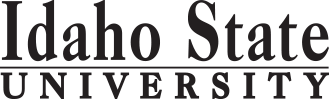 LAWE - ITCCredit HoursMin. Grade*Attribute**When OfferedPre & Co-requisitesSemester OneSemester OneSemester OneSemester OneSemester OneSemester OneLAWE 0101: Law Enforcement 17C-LAWE 0102 and LAWE 0103LAWE 0102: Law Enforcement 27C-LAWE 0101 and LAWE 0103LAWE 0103: Law Enforcement 38C-LAWE 0101 and LAWE 0102                                                                                                                  Total22Semester TwoSemester TwoSemester TwoSemester TwoSemester TwoSemester TwoGE Objective 1: ENGL 1101 English Composition3GEORORORORORORGE Objective 2: COMM 1101 Principles of Speech 	3GEGE Objective 6: SOC 1101 Introduction to Sociology3GE                                                                                                                  Total6Semester Three SummerSemester Three SummerSemester Three SummerSemester Three SummerSemester Three SummerSemester Three SummerLAWE 0104: Detention Procedures4C-LAWE 0101, LAWE 0102, and LAWE 0103                                                                                                                  Total4Semester FourSemester FourSemester FourSemester FourSemester FourSemester Four                                                                                                                  TotalSemester Five                                                                     Semester Five                                                                     Semester Five                                                                     Semester Five                                                                     Semester Five                                                                     Semester Five                                                                                                                                                                                       Total*Key for Attribute:  U=Upper division GE=General Education Objective **Key for When Offered: F=Fall S=Spring Su=Summer D=contact department (more…)*Key for Attribute:  U=Upper division GE=General Education Objective **Key for When Offered: F=Fall S=Spring Su=Summer D=contact department (more…)*Key for Attribute:  U=Upper division GE=General Education Objective **Key for When Offered: F=Fall S=Spring Su=Summer D=contact department (more…)*Key for Attribute:  U=Upper division GE=General Education Objective **Key for When Offered: F=Fall S=Spring Su=Summer D=contact department (more…)*Key for Attribute:  U=Upper division GE=General Education Objective **Key for When Offered: F=Fall S=Spring Su=Summer D=contact department (more…)*Key for Attribute:  U=Upper division GE=General Education Objective **Key for When Offered: F=Fall S=Spring Su=Summer D=contact department (more…)2017-2018 Major Requirements2017-2018 Major RequirementsCR2017-2018 GENERAL EDUCATION OBJECTIVESSatisfy Objectives 1,2,3,6, One other unfulfilled obj. 2017-2018 GENERAL EDUCATION OBJECTIVESSatisfy Objectives 1,2,3,6, One other unfulfilled obj. 2017-2018 GENERAL EDUCATION OBJECTIVESSatisfy Objectives 1,2,3,6, One other unfulfilled obj. 15  cr. min15  cr. minMAJOR REQUIREMENTSMAJOR REQUIREMENTS1. Written English                                                         ENGL 11011. Written English                                                         ENGL 11011. Written English                                                         ENGL 110133LAWE 0101: Law Enforcement 177ORORORORORLAWE 0102: Law Enforcement 2772. Oral Communication (3 cr. min)                         COMM 11012. Oral Communication (3 cr. min)                         COMM 11012. Oral Communication (3 cr. min)                         COMM 110133LAWE 0103: Law Enforcement 3886. Behavioral and Social Science                                SOC 1101                                                                         6. Behavioral and Social Science                                SOC 1101                                                                         6. Behavioral and Social Science                                SOC 1101                                                                         33LAWE 0104: Detention Procedures44TOTALTOTALTOTAL66GE Objectives Courses:(University Catalog 2017-2018)GE Objectives Courses:(University Catalog 2017-2018)GE Objectives Courses:(University Catalog 2017-2018)GE Objectives Courses:(University Catalog 2017-2018)GE Objectives Courses:(University Catalog 2017-2018)MAP Credit SummaryMAP Credit SummaryMAP Credit SummaryMAP Credit SummaryCRMajor Major Major Major 26General Education General Education General Education General Education 6                                                                                     TOTAL                                                                                     TOTAL                                                                                     TOTAL                                                                                     TOTAL32TOTALTOTAL26Advising NotesAdvising NotesAdvising NotesGraduation Requirement Minimum Credit ChecklistYESYESYESNOMin. of 32 creditsMin. of 6 credits of General Education Objectives